SECTION AAnswer any FIVE of the following questions. Each question carries two marks. (2x5=10)What is meant by Why-Why analysis?What is a pareto diagram?What is meant by an apex council?Differentiate between risk mitigation and risk elimination.What is standard deviation?State any two companies using six sigma. What is meant by Jidoka?SECTION BAnswer any Three of the following questions. Each question carries five marks. (5x3=15)Explain the concept of scatter diagram.Briefly elaborate the problem solving steps.Calculate arithmetic mean, median and mode for the following data-X: 93, 45, 62, 38, 46, 72, 59, 72, 59, 40, 32, 72, 59, 93Explain the 5S system.Explain the process of risk treatment.SECTION CAnswer the following compulsory question.  The question carries ten marks. (10x3=30)Define risk. Explain in detail the risk management cycle.Explain any five new QC tools in simple problem solving. Elaborate the define phase in six sigma.Discuss the Basic lean tools.What is meant by TIMWOODS.? Explain. SECTION DAnswer the following compulsory question.  The question carries ten marks. (15x1=15)When you think of coffeehouse, you imagine a calm, relaxing environment. Maybe you picture yourself enjoying a flavourful coffee while catching up on some emails. While this image is common for most coffeehouses, Starbucks is slowly beginning to differ. As the corporation grows, it’s follower base forces it to adapts to the speed and accuracy that customers now expect. Similar to fast-food restaurants, customers want their ideal coffee, made fresh, within minutes. Starbucks saw this challenge as a way to implement Lean Six Sigma tools while staying true to its foundation. Suggest some lean six sigma tools which Starbucks could introduce to bring about this change. (8M)What are the types of controls to manage risk? What is the control measure adopted by Starbucks in this case. Discuss. (7M)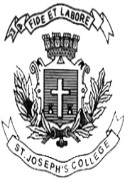 ST. JOSEPH’S COLLEGE (AUTONOMOUS), BANGALORE-27ST. JOSEPH’S COLLEGE (AUTONOMOUS), BANGALORE-27ST. JOSEPH’S COLLEGE (AUTONOMOUS), BANGALORE-27ST. JOSEPH’S COLLEGE (AUTONOMOUS), BANGALORE-27ST. JOSEPH’S COLLEGE (AUTONOMOUS), BANGALORE-27ST. JOSEPH’S COLLEGE (AUTONOMOUS), BANGALORE-27ST. JOSEPH’S COLLEGE (AUTONOMOUS), BANGALORE-27B.COM -  VI SEMESTERB.COM -  VI SEMESTERB.COM -  VI SEMESTERB.COM -  VI SEMESTERB.COM -  VI SEMESTERB.COM -  VI SEMESTERB.COM -  VI SEMESTERSpecial Supplementary Examination, JUNE 2019Special Supplementary Examination, JUNE 2019Special Supplementary Examination, JUNE 2019Special Supplementary Examination, JUNE 2019Special Supplementary Examination, JUNE 2019Special Supplementary Examination, JUNE 2019Special Supplementary Examination, JUNE 2019BPS 6616- Managing Business Processes IIBPS 6616- Managing Business Processes IIBPS 6616- Managing Business Processes IIBPS 6616- Managing Business Processes IIBPS 6616- Managing Business Processes IIBPS 6616- Managing Business Processes IIBPS 6616- Managing Business Processes IITime- 2 1/2  hrsTime- 2 1/2  hrsMax Marks-70Max Marks-70Max Marks-70Supplementary candidates only.Supplementary candidates only.Supplementary candidates only.Supplementary candidates only.Supplementary candidates only.Supplementary candidates only.Supplementary candidates only.This paper contains 2 printed pages and four partsThis paper contains 2 printed pages and four partsThis paper contains 2 printed pages and four partsThis paper contains 2 printed pages and four partsThis paper contains 2 printed pages and four partsThis paper contains 2 printed pages and four partsThis paper contains 2 printed pages and four parts